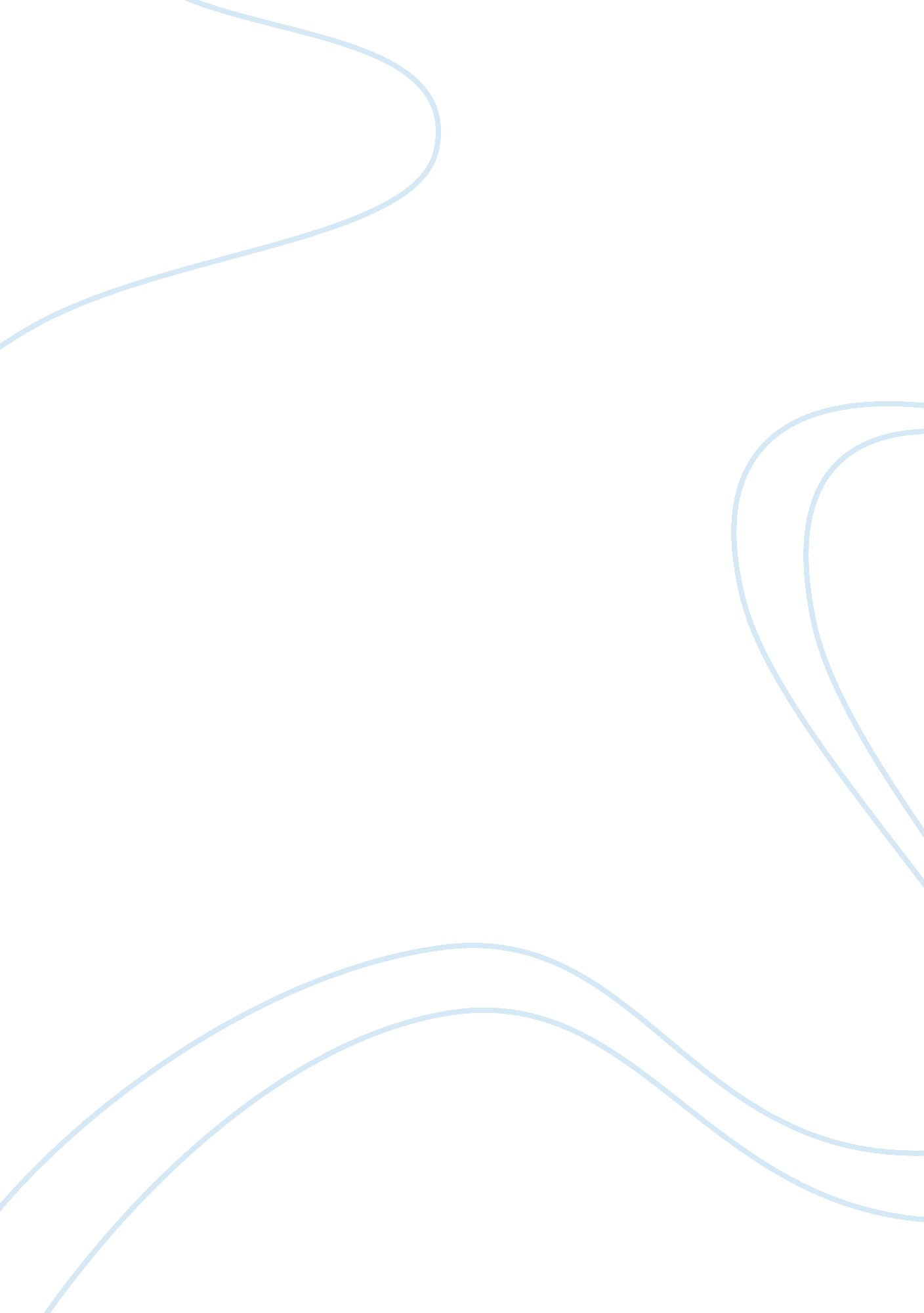 No incorporating a company in this regard. consideringBusiness, Industries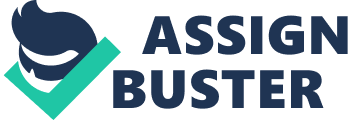 Noshe is not correct.  According to theinformation shared above it is very important for Bob Beech that has been recognized as the principalsubject of the shared case state. According to the case here Bob Beech is ascallop fisherman and  involved with  scallop fishing in the Jarvis bay waters ofNew South Wales. According to the Scallop Fishingand Marketing Act he has tofollow the provided rules to catch catch limit restriction. Understanding the intentionof bob  to double his business and increasesprofit   his daughter has suggested incorporating acompany in this regard.  Considering the situation and understanding theintention and demand of Bob it can be said that the proposal offered by his daughtershall not be work as the restriction to fishing scallop  is valid for all equally. The Jarvis Bay  is  thecoastline of New South Wales  and it is onethe largest among other  embayment which  supply  the  best of commercial fishing and scallop rummaging. As per the “ Scallops – research informationsheet”, 2016 this Bay is the resource to supply More than 2750tonnes of scallops having the financialvalue of $3. 8 million.   But this supply is not remain the same  all the time .  it happens every 10 to 15 years. So Bob hasthe ground to expect more profit during this session. On the other hand to  enhance and  the scallop production  it has became the necessary to take initiativeto save young scallops and get a sustainable scallop farming industry. To maintain the water resources and marinefreshwater ecosystem Australian government has articulated a regulation called  Fisheries Management Regulation 2006 alongwith the  Fisheries Management  Regulation 2010. And every one like bob needto alert  and need to know this fisherieslegal issue and condition to start or incorporate any company over there. Moreover they  should aware about therestrictions and rules  of fishing scallopsin marine secure areas. As per the  Section 8 of the Fisheries Management Act1994, it is regulated to catch all types of fish  by everyone in those water areas where the availabilityis higer then other location. And this regulation for control fishing isapplicable for next  of 5 years from thedate of  its announcement . So it shouldbe known by Bob Beech that the key objective of fishing restriction mentionedhere is to reduce fishing of young scallops and balance the water ecosystem  of New South Wales and  this restriction applicable  on both commercial law and  entertaining fishing (Fisheries ManagementACT 1994, 2014). Responding Bobs daughter to  incorporate with  a company  will not be a correct decision  for Bob Beech to increase his  business profit  because the legal order  to fishing and catch limit should be obeyed inall the circumstances. More over  itshould be  noted that the Australiangovernment  is imposed this constitutionalfishing rights equally for all relevant. As per the Section 31 of the legal rights on catching scallops  has been documented  though the Section17 of the FisheriesManagement Act 1994 and the execution of management planning are related witheach other. It need to shared that  The guidelines of  fishing rights and restrictions may differ  as per the  location and habitation of the marine species(Fisheries Management ACT 1994, 2014) and Bob should aware of it. Like others Bob is allowed  to apply  for  increasing  the limit  amount of  fishing scallops and he also  can confirm his fishing  tools and equipment rights  in this regard as relevant. Because  as per the  Section 4 of the same act is functional on the fishing boat which can be used infishing . Bob beech also should  apply toget  the commonwealth fishing permission  issued under Section 32 of the FisheriesManagement Act 1994  that allows him tocatch fish in high seas . Another is the bag limit that is important also forBob to incorporate a company as he has to follow the bag limits as per theFisheries Management (general) Regulation 1995 under Section17 (1).  So in conclusion we can say that Bob Beech shouldnot go  to incorporate a company  considering his fishing  limit of the scallop but to increase his businessand to enhance his profit he can export the scallops some other countries inasia as Asia has a great market for scallops. 